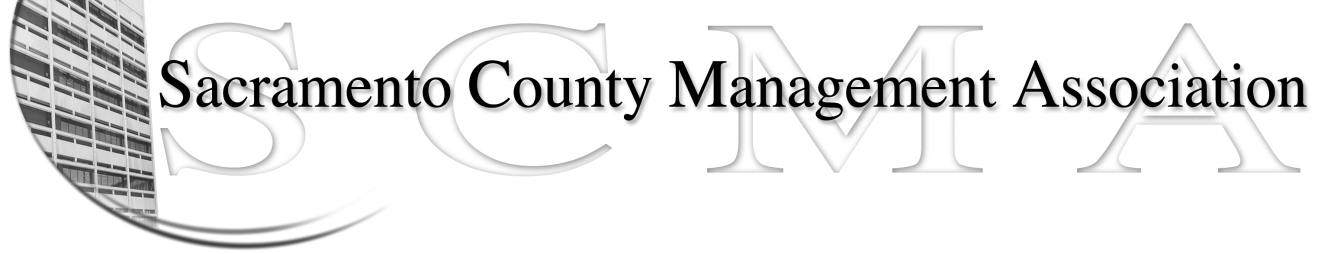 Kelsey Johnson, President			Diana Ruiz, Vice President Jan Holm, Secretary 				Craig Radar, Board Member		Stephen Wallach, Treasurer			Rey Rodriguez, Board MemberPamela Harris, Board Member			Kathy Bryan, Board MemberVacant, Board Member				Joseph Sellner, Board MemberVacant, Board Member				Vacant (behind Darcy), Board Member		(terms ending 06/2014)				(terms ending 06/2015)SCMA Board of Director’s Agenda December 4, 2013 - 3:00 P.M.9616 Micron Avenue, Suite 900 (Back of the complex)IntroductionsReview and approve the minutes from the November 6, 2013 Board of Director’s MeetingsTreasurer’s Report –StephenCommittee ReportsAssociation Meeting -- StephenBylaws – SueElections – Michelle EspyWebsite – Craig Membership – TBD Discipline – Kathy Meet & Confer – Diana CorrespondenceOld BusinessBoard of Director Ins Recommendation-Michelle EspyNew BusinessAdjournmentClosed Session (if needed)